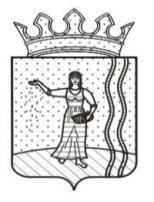 СОВЕТ  ДЕПУТАТОВ  ЕНАПАЕВСКОГО  СЕЛЬСКОГО ПОСЕЛЕНИЯОКТЯБРЬСКОГО  МУНИЦИПАЛЬНОГО РАЙОНАПЕРМСКОГО КРАЯРЕШЕНИЕ02.04.2019	                    № 39О внесении изменений  в решение Совета депутатов Енапаевского сельского поселения Октябрьскогомуниципального района Пермского краяот 24 декабря . № 26 «О бюджетеЕнапаевского  сельского поселения на2019 год и на плановый период 2020 и 2021 годов»          На основании Федерального закона от 06 октября . № 131-ФЗ «Об общих принципах организации местного самоуправления в Российской Федерации», статьи 160.1 Бюджетного кодекса Российской Федерации, приказа Министерства финансов Российской Федерации от 8 июня . N 132н «О порядке формирования и применения кодов бюджетной классификации Российской Федерации, их структуре и принципах  назначения», Закона Пермского края от 25 марта .  № 372-ПК   «Об образовании нового муниципального образования «Октябрьский городской округ», Совет депутатов Енапаевского сельского поселения Октябрьского муниципального района Пермского края РЕШАЕТ:		1.Внести в приложение 8 «Главные администраторы доходов бюджета Енапаевского сельского поселения» к решению Совета депутатов Енапаевского сельского поселения Октябрьского муниципального района Пермского края от 24 декабря . № 26 «О бюджете Енапаевского сельского поселения на 2019 год и на плановый период 2020 и 2021 годов» изменения, изложив его в редакции, согласно приложению к настоящему решению.   	2.Настоящее решение вступает в силу со дня обнародования, но не ранее вступления в силу Закона Пермского края от 25 марта .  № 372-ПК   «Об образовании нового муниципального образования «Октябрьский городской округ» и подлежит размещению на официальном сайте Енапаевского сельского поселения.	3.Контроль за выполнением настоящего решения возложить на председателя Совета депутатов Енапаевского сельского поселения Октябрьского муниципального района Пермского края Башарова Р.Г.Председатель Совета депутатовЕнапаевского сельского поселения                                                         Р.Г.БашаровГлава сельского поселения – глава администрации Енапаевского сельского поселения                                                                                   А.Р.ХузинУТВЕРЖДЕНЫРешением Совета депутатов Енапаевского сельского поселенияОктябрьского муниципального района Пермского краяот 02.04.2019 № 39Главные администраторы доходов бюджетаЕнапаевского сельского  поселения на 2019 – 2021 годыКод администратораКод классификации доходовНаименование главного администратора доходов525Администрация Октябрьского муниципального   района Пермского края                                        ИНН 5943030467  КПП 595101001 1 08 04020 01 1000 110Государственная пошлина за совершение нотариальных действий должностными лицами органов местного самоуправления, уполномоченными в соответствии с законодательными актами Российской Федерации на совершение нотариальных действий 1 08 04020 01 4000 110Государственная пошлина за совершение нотариальных действий должностными лицами органов местного самоуправления, уполномоченными в соответствии с законодательными актами Российской Федерации на совершение нотариальных действий 1 11 05025 10 0000 120Доходы, получаемые в виде арендной платы, а также средства от продажи права на заключение договоров аренды за земли, находящиеся в собственности сельских поселений (за исключением земельных участков муниципальных бюджетных и автономных учреждений) 1 11 05035 10 0000 120Доходы от сдачи в аренду имущества, находящегося в оперативном управлении органов управления сельских поселений и созданных ими учреждений (за исключением имущества муниципальных бюджетных и автономных учреждений) 1 13 01995 10 0000 130 Прочие доходы от оказания платных услуг (работ) получателями средств бюджетов сельских поселений» 1 13 02065 10 0000 130Доходы, поступающие в порядке возмещения расходов, понесенных в связи с эксплуатацией имущества сельских поселений 1 13 02995 10 0000 130 Прочие доходы от компенсации затрат бюджетов сельских поселений 1 14 02053 10 0000 410Доходы   от    реализации    иного    имущества, находящегося  в  собственности   сельских поселений   (за   исключением имущества муниципальных бюджетных  и автономных   учреждений,   а   также   имущества   муниципальных  унитарных  предприятий,   в   том     числе казенных),  в  части  реализации  основных        средств по указанному имуществу 1 14 06025 10 0000 430 Доходы от продажи земельных участков, находящихся в собственности сельских поселений (за исключением земельных участков муниципальных бюджетных и  автономных учреждений) 1 16 23051 10 0000 140Доходы от возмещения ущерба при возникновении страховых случаев по обязательному страхованию гражданской ответственности, когда выгодоприобретателями выступают получатели средств бюджетов сельских поселений1 17 01050 10 0000 180Невыясненные поступления, зачисляемые в бюджеты  сельских поселений 1 17 05050 10 0000 180Прочие неналоговые доходы бюджетов  сельских поселений 117 14030 10 0000 150Средства самообложения граждан, зачисляемые в бюджеты сельских поселений2 02 15001 10 0000 150Дотации бюджетам сельских поселений на выравнивание бюджетной обеспеченности 2 02 20216 10 0000 150Субсидии бюджетам сельских поселений на осуществление дорожной деятельности в отношении автомобильных дорог общего пользования, а также капитального ремонта и ремонта дворовых территорий многоквартирных домов, проездов к дворовым территориям многоквартирных домов населенных пунктов 2 02 29999 10 0000 150Прочие субсидии бюджетам  сельских поселений 2 02 35118 10 0000 150Субвенции бюджетам сельских  поселений на осуществление первичного воинского учета на территориях, где отсутствуют военные комиссариаты  2 02 30024 10 0000 150 Субвенции бюджетам  сельских поселений на выполнение передаваемых полномочий субъектов Российской Федерации 2 02 40014 10 0000 150 Межбюджетные трансферты, передаваемые бюджетам  сельских поселений из бюджетов муниципальных районов на осуществление части полномочий по решению вопросов местного значения в соответствии с заключенными соглашениями 2 02 49999 10 0000 150Прочие межбюджетные трансферты, передаваемые бюджетам  сельских поселений. 2 07 05020 10 0000 150Поступления от денежных пожертвований, предоставляемых физическими лицами получателям средств бюджетов сельских поселений 2 07 05030 10 0000 150Прочие безвозмездные поступления в бюджеты  сельских поселений 2 18 60010 10 0000 150Доходы бюджетов  сельских поселений от возврата остатков субсидий, субвенций и иных межбюджетных трансфертов, имеющих целевое назначение, прошлых лет из бюджетов муниципальных районов 2 18 05010 10 0000 150Доходы бюджетов  сельских поселений от возврата бюджетными учреждениями  остатков субсидий прошлых лет 2 18 05030 10 0000 150Доходы бюджетов  сельских поселений от возврата иными организациями остатков субсидий прошлых лет 2 19 60010 10 0000 150Возврат прочих остатков субсидий, субвенций и иных межбюджетных трансфертов, имеющих целевое назначение, прошлых лет из бюджетов сельских  поселений526Финансовое управление администрации Октябрьского муниципального района Пермского края ИНН 5943170295  КПП 5951010011 17 01050 10 0000 180Невыясненные поступления, зачисляемые в бюджеты  сельских поселений2 08 05000 10 0000 150Перечисления из бюджетов сельских поселений (в бюджеты поселений) для осуществления возврата (зачета) излишне уплаченных или излишне взысканных сумм налогов, сборов и иных платежей, а также сумм процентов за несвоевременное осуществление такого возврата и процентов, начисленных на излишне взысканные суммы.126Совет депутатов Енапаевского  сельского поселения Октябрьского муниципального района Пермского края ИНН 5951041695   КПП 595101001 1 13 02995 10 0000 130Прочие доходы от компенсации затрат бюджетов  сельских поселений 1 16 90050 10 0000 140Прочие поступления от денежных взысканий (штрафов) и иных сумм в возмещение ущерба, зачисляемые в бюджеты  сельских поселений 1 17 01050 10 0000 180Невыясненные поступления, зачисляемые в бюджеты сельских поселений 2 02 49999 10 0000 150Прочие межбюджетные трансферты, передаваемые  бюджетам  сельских поселений